Impresso em: 07/08/2023 21:15:05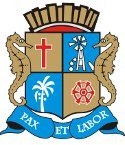 Matéria: VETO AO ARTIGO 5º PL N 101-22Autor:  Poder ExecutivoGoverno de Sergipe Câmara Municipal de AracajuReunião: 44 SESSÃO OrdináriaData: 31/05/2022Parlamentar	Partido	Voto	HorárioANDERSON DE TUCA BRENO GARIBALDE CÍCERO DO SANTA MARIA EMÍLIA CORRÊAFÁBIO MEIRELES ISACLINDA BRASIL PAQUITO DE TODOS PROF. BITTENCOURT PROFª. ÂNGELA MELO RICARDO MARQUESRICARDO VASCONCELOSSGT. BYRON ESTRELAS DO MAR SHEYLA GALBASONECADR. MANUEL MARCOS VINÍCIUS PORTO BINHOEDUARDO LIMA FABIANO OLIVEIRA JOAQUIM DA JANELINHA PR. DIEGOSÁVIO NETO DE VARDO DA LOTÉRICA NITINHOPDTUNIÃO BRASIL PODEMOS PATRIOTA PODEMOS PDTPSOL SOLIDARIEDADE PDTPT CIDADANIA REDEREPUBLICANOS CIDADANIA PSDPSD PDT PMNREPUBLICANOSPP SOLIDARIEDADE PPPODEMOS PSDSIM SIM NÃO NÃO SIM NÃO NÃO SIM SIM NÃO NÃO SIM NÃO NÃO SIMNão VotouNão Votou Não Votou Não Votou Não Votou Não Votou Não Votou Não Votou Licenciado13:14:3113:13:1413:13:5513:13:3413:16:0713:13:1213:13:3013:13:2913:13:1913:13:4713:13:5213:16:4813:13:2413:13:3313:16:34Totais da Votação	Sim: 7Resultado da Votação: PREJUDICADONão: 8Abstenção: 0	Total de Votos Válidos: 15